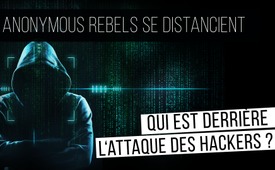 Anonymous Rebels se distancient - Qui est derrière l'attaque des hackers ?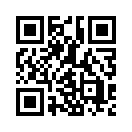 Qui est vraiment derrière les attaques massives et hautement criminelles des hackers  contre Kla.TV et se fait passer pour Anonymous Germany ? Cela doit être vérifié de manière approfondieVoici des nouvelles explosives sur les attaques contre kla.tv par les hackers d'Anonymous Germany. 
Dans la nuit du 24 juillet, Ivo Sasek et Kla.tv ont reçu une lettre d'Anonymous-Rebels. Dans cette lettre, Anonymous-Rebels se distancient fortement des attaques contre les serveurs de Kla.tv, d'AZK et de l'OCG. Anonymous représente la liberté d'opinion et ne s'attaque qu'aux éléments corrompus du système. Même s'ils n'étaient pas d'accord avec tout ce que dit Ivo Sasek, Anonymous n'attaquerait jamais Kla.tv car Kla-TV contribue à la libre formation de l'opinion.
Cependant, des actions sont en cours depuis longtemps pour discréditer Anonymous. Comme preuve, certains liens vers des déclarations répétées d'Anonymous contre de fausses actions d'Anonymous ont été joints – vous trouverez tous les détails dans les liens en allemand en bas de l’émission. Les actions réelles d'Anonymous seraient catégoriquement étouffées par la presse grand public.
Comme par exemple, les 60 000 sites pédophiles qu'Anonymous a supprimés du dark web. Jusqu'à présent seuls des sites alternatifs ont mentionné ces actions.
Chers téléspectateurs ! Si c'est le cas, comme le prétendent Anonymous-Rebels, la grande question est alors de savoir qui est réellement derrière les attaques de hackers qui sont menées au nom d'Anonymous ?
La réponse à cette question se trouve également dans la lettre d’Anonymous-Rebels:
Selon Anonymous-Rebels, derrière de telles attaques, comme celles que Kla.TV, Ivo Sasek et l’OCG viennent d’expérimenter, il n'y a personne d'autre que l’antifa et les éléments corrompus des services secrets et le portail d'information Watson qui travaille en collaboration avec le Service fédéral de renseignements allemand.
Cette information n'est pas facile à concevoir et doit donc être vérifiée minutieusement. Si cela s’avère vrai, cela ne signifierait rien de moins que Watson, avec au moins une partie du Service fédéral de renseignements et de l'Antifa  forment une trinité gravement criminelle qui, avec les médias d'État, opère en dehors de toute légalité. 

Ce serait alors un devoir inévitable pour toute véritable justice restante de freiner ces énergies hautement criminelles avant qu'elles ne dégénèrent en guerres civiles. Car avec les mensonges et la tromperie, les forces nommées fomentent constamment et manifestement des divisions au sein de la population, ce qui est extrêmement dangereux. 
Une fois de plus, nous appelons tous ceux qui restent de la véritable justice restante à ne pas se soustraire à leur véritable mission, mais à la faire courageusement.de is./bub.Sources:Schreiben von Anonymous-Rebels an Ivo Sasek

Der Missbrauch des Namens Anonymous wird bestraft
https://youtu.be/qIS4j_Z6e5g

https://www.facebook.com/Anonymous.Deutschland.AD/videos/817348218800391/


* ~~Message to Fake Anonymous...again-You Are Not of the Idea~~*
https://youtu.be/LW2_JKMJdHA

~Achtung Anonymous Agenten u. Betrüger !~
https://youtu.be/Gmdw72dAtz4Cela pourrait aussi vous intéresser:#IvoSasek-fr - www.kla.tv/IvoSasek-fr

#ContreDeclaration - déclaration du fondateur de Kla.TV Ivo Sasek - www.kla.tv/ContreDeclaration

#MensongesMediasGuerre - Kla.TV contre les mensonges des médias et la guerre - www.kla.tv/MensongesMediasGuerre

#CommentairesMediatiques - médiatiques - www.kla.tv/CommentairesMediatiques

#Hackers-fr - www.kla.tv/Hackers-frKla.TV – Des nouvelles alternatives... libres – indépendantes – non censurées...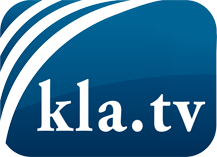 ce que les médias ne devraient pas dissimuler...peu entendu, du peuple pour le peuple...des informations régulières sur www.kla.tv/frÇa vaut la peine de rester avec nous! Vous pouvez vous abonner gratuitement à notre newsletter: www.kla.tv/abo-frAvis de sécurité:Les contre voix sont malheureusement de plus en plus censurées et réprimées. Tant que nous ne nous orientons pas en fonction des intérêts et des idéologies de la système presse, nous devons toujours nous attendre à ce que des prétextes soient recherchés pour bloquer ou supprimer Kla.TV.Alors mettez-vous dès aujourd’hui en réseau en dehors d’internet!
Cliquez ici: www.kla.tv/vernetzung&lang=frLicence:    Licence Creative Commons avec attribution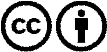 Il est permis de diffuser et d’utiliser notre matériel avec l’attribution! Toutefois, le matériel ne peut pas être utilisé hors contexte.
Cependant pour les institutions financées avec la redevance audio-visuelle, ceci n’est autorisé qu’avec notre accord. Des infractions peuvent entraîner des poursuites.